Szófajok gyakorlása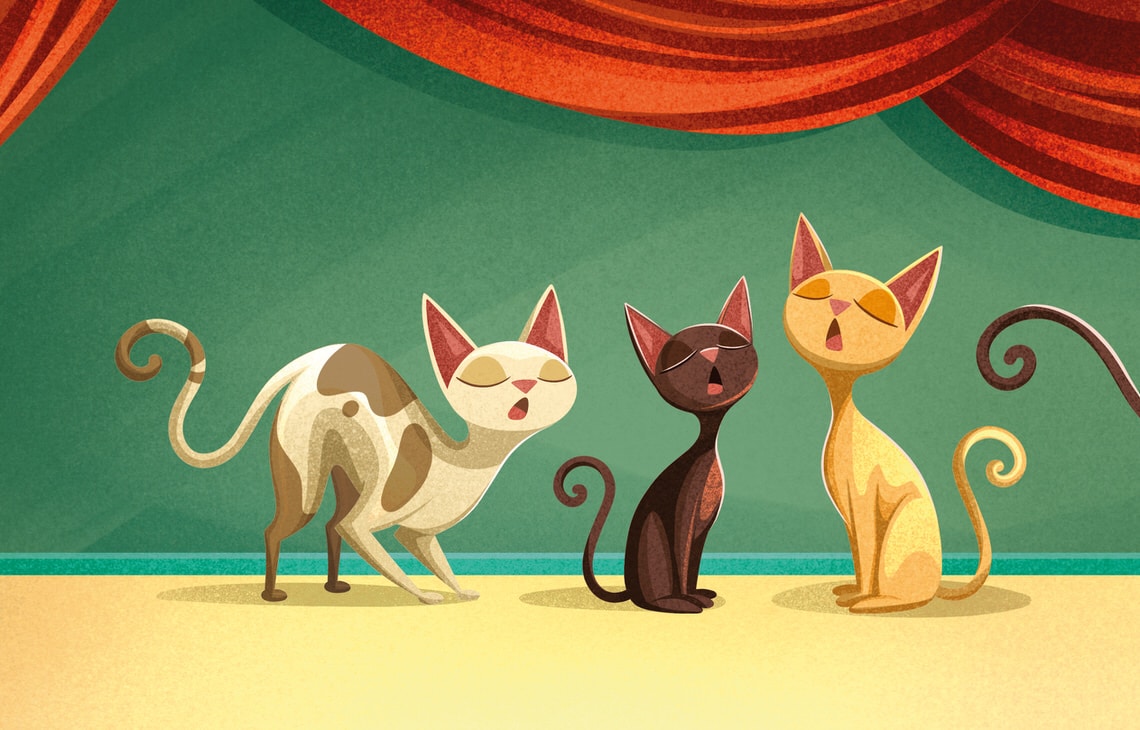 https://learningapps.org/view27299818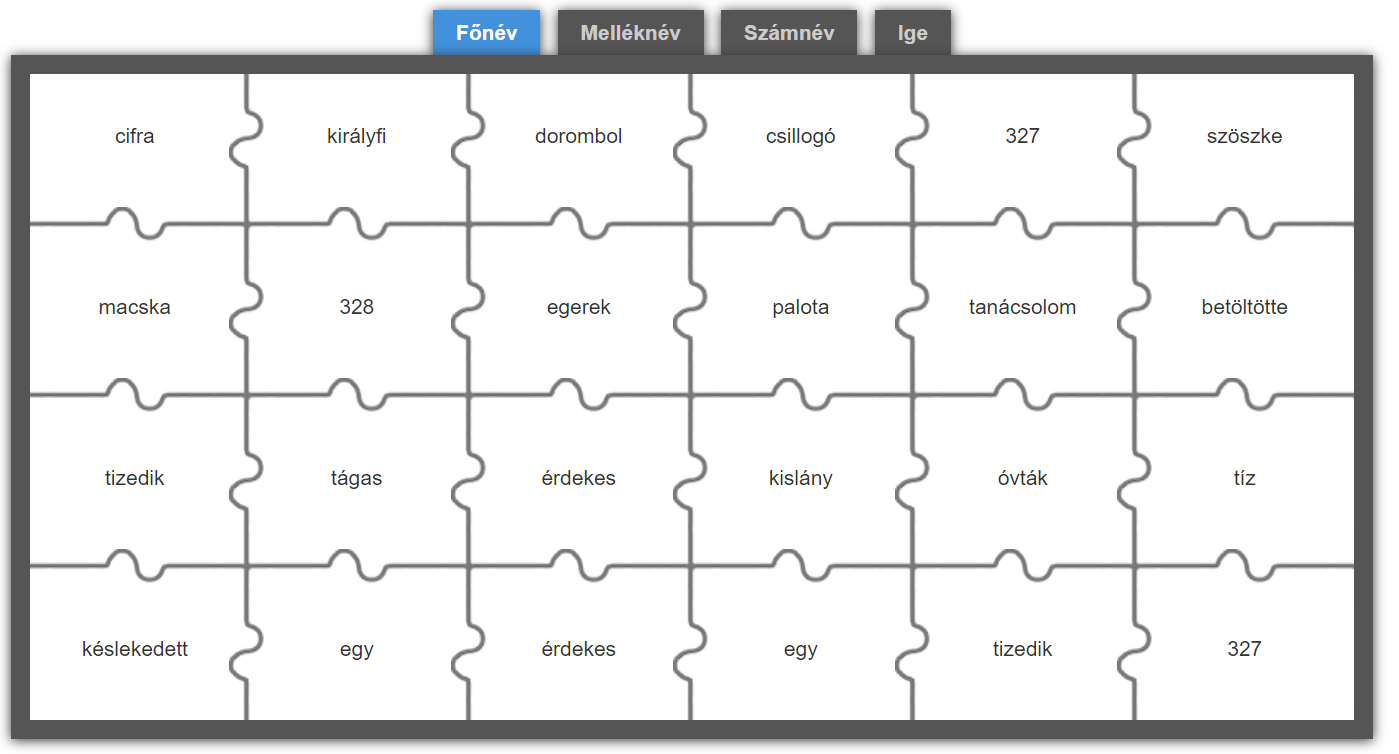 